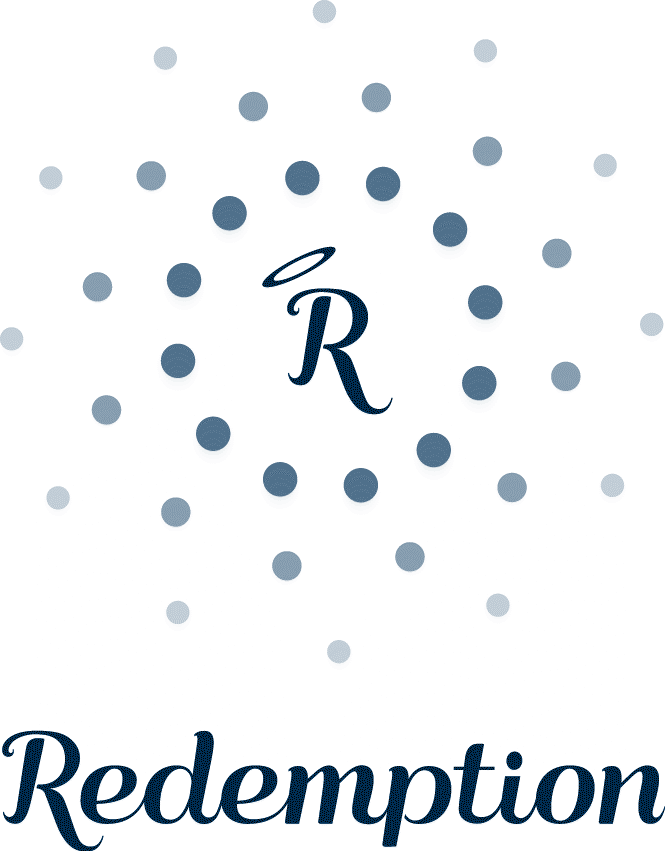 evening menu nibble board £5.95our delicious healthy nibble board with mixed olives, kale crisps and roasted nuts soup of the day  £6.95a fresh and nutritious soup with our home made gluten-free sunflower and flaxseed bread blue corn chips, turmeric hummus & beetroot dip  £7.95organic, GMO-free corn chips with a lemon, turmeric hummus and beetroot sunflower seed dipgrilled aubergine & tahini £9.50caramelised aubergine with a miso glaze topped with toasted pine nuts, pomegranate seeds, sesame seeds and fresh micro basilmaki rolls platter £12.50a gorgeous platter of maki rolls filled with quinoa, avocado, enoki mushroom, shitake mushrooms, chives, and toasted sesame seeds with wasabi and micro red amaranthpulled barbecued ‘pork’ jackfruit & summer slaw £12.95slow cooked jackfruit in sweet ‘n’ smoky barbecue sauce in a gluten-free bun served with summer rainbow slaw and roasted sweet potato wedgestokyo salad £12.95a nourishing brown rice and avocado salad with cucumber, radish, chilli, hijiki seaweed, a citrus-miso dressing and a sprinkling of sesame seedszucchini pasta con pesto £14.00 ®raw courgette spaghetti tossed in basil and pumpkin seed pesto, rocket and cherry tomatoes, topped with brazil nut ‘parmesan’asparagus & spinach black rice risotto £14.50asparagus, spinach and peas black rice risotto topped with salsa verde, pecan nut ‘parmesan’ and rocket  temple of ten £15.00the complete ten a day bowl!  Kale, red cabbage, carrots, peppers, mange tout, cauliflower, purple sweet potato, spinach, cucumber and mushrooms with chickpeas and a spicy peanut sauce. sides rainbow asian salad £4.50 ®red and white cabbage, fennel, carrot, peppers, pineapple and spring onion with a sweet chilli dressingkale salad £5.50 ®finely chopped kale salad with medjool dates, chili, sesame seeds, spring onions and almonds, tossed in a tamari sesame dressing baked sweet potato & sumac £5.75with coconut yoghurt, spring onions and pomegranate seeds sweet treats bliss balls  £5.75 ®packed with antioxidants, raw dark chocolate and date truffles rolled in coconut rhubarb & ginger fool £6.00pink English rhubarb poached with ginger and folded into creamy coconut yoghurt lime cheesecake  £6.50 ®zesty lime cheesecake made from cashew nut cream, vanilla and coconut oil on an almond and sprouted buckwheat base, drizzled with raspberry coulis banoffee pie  £6.95  a chewy nutty chocolate base with medjool date salted caramel, banana and coconut cream  ® = RAW = NOT COOKED ABOVE 42ALL MENU ITEMS ARE VEGAN, WHEAT-FREE AND LOW IN NATURAL SUGARSORGANIC WHERE POSSIBLEWE USE NUTS!SPOIL YOURSELF WITHOUT SPOILING YOURSELFA DISCRETIONARY SERVICE CHARGE OF 12.5% WILL BE ADDED TO YOUR BILL